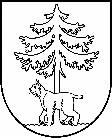 JĒKABPILS PILSĒTAS PAŠVALDĪBAIEPIRKUMA KOMISIJAReģistrācijas Nr.90000024205Brīvības iela 120, Jēkabpils, LV – 5201Tālrunis 65236777, fakss 65207304, elektroniskais pasts vpa@jekabpils.lvJēkabpilīIEPIRKUMA PROCEDŪRAS“Pirts un peldbaseina pakalpojumu sniegšana Jēkabpils Sociālā dienesta klientiem” Identifikācijas Nr. JPP 2018/24Z I Ņ O J U M S2018.gada 9.aprīlīPasūtītāja nosaukums un adrese, reģistrācijas numurs – Jēkabpils pilsētas pašvaldība, reģistrācijas Nr. 90000024205, Brīvības iela 120, Jēkabpils, LV-5201. Iepirkuma procedūras veids, iepirkuma priekšmets, iepirkuma identifikācijas numurs – Atbilstoši Publisko iepirkumu likuma 10.panta pirmās daļas regulējumam, “Pirts un peldbaseina pakalpojumu sniegšana Jēkabpils Sociālā dienesta klientiem”, identifikācijas Nr. JPP 2018/24.Publiskais iepirkums sadalīts 2 (divās) daļās:1.daļa “Pirts pakalpojumu sniegšana Jēkabpils Sociālā dienesta klientiem”;2.daļa “Peldbaseina pakalpojumu sniegšana Jēkabpils Sociālā dienesta klientiem”.Piedāvājumu var iesniegt par vienu vai vairākām daļām.Datums, kad paziņojums par līgumu publicēts Iepirkumu uzraudzības biroja tīmekļvietnē (www.iub.gov.lv) – 21.03.2018.Iepirkuma komisijas sastāvs un tās izveidošanas pamatojums: pašvaldības iepirkumu komisija izveidota, pamatojoties uz 2017.gada 24.augusta Jēkabpils pilsētas domes sēdes lēmumu Nr.293 (protokols Nr.22, 10.§) šādā sastāvā:iepirkuma komisijas priekšsēdētāja: Linda Meldrāja;iepirkuma komisijas locekļi: Andrejs Kozlovskis, Mirdza Stankevica, Alberts Barkāns.Iepirkuma procedūras dokumentu sagatavotāji: - Juridiskās nodaļas jurists Raimonds Skrējāns, - Jēkabpils Sociālā dienesta vadītāja p.i. Larisa Laizāne,- Jēkabpils Sociālā dienesta juriste Inga Pučka.Pieaicinātie eksperti: Nav.Piedāvājumu iesniegšanas termiņš – līdz 2018.gada 3.aprīlim, plkst. 11.00.Piegādātāju nosaukumi, kuri ir iesnieguši piedāvājumus, kā arī piedāvātās cenas:  	 Iepirkuma 1.daļa:	Iepirkuma 2.daļa:Piedāvājumu atvēršanas vieta, datums un laiks – Jēkabpils pilsētas pašvaldība, 209.kab., 2018.gada 3.aprīlī, plkst. 11.00.Pretendenta (vai pretendentu) nosaukums, kuram (vai kuriem) piešķirtas iepirkuma līguma slēgšanas tiesības, piedāvātā līgumcena, kā arī piedāvājumu izvērtēšanas kopsavilkums un piedāvājuma izvēles pamatojums:  1.daļa - SIA “Reāls”, maksimālā līgumsumma 29 752,07 EUR bez PVN. Piedāvājuma izvēles pamatojums: Saimnieciski visizdevīgākais piedāvājums, ņemot vērā cenu, un, kas atbilst publiskā iepirkuma nolikuma prasībām; 2.daļa  - SIA “Reāls”, maksimālā līgumcena 23 206,61 EUR bez PVN 21%. Piedāvājuma izvēles pamatojums: Saimnieciski visizdevīgākais piedāvājums, ņemot vērā cenu, un, kas atbilst publiskā iepirkuma nolikuma prasībām. Piedāvājumu izvērtēšanas kopsavilkums: Iepirkuma komisija veica pretendentu  iesniegto piedāvājumu pārbaudi saskaņā ar publiskā iepirkuma nolikuma prasībām secīgi 5 (piecos) posmos: Piedāvājuma noformējuma pārbaude; Pretendenta kvalifikācijas atbilstības pārbaude;  Tehniskā piedāvājuma atbilstības pārbaude;Finanšu piedāvājuma vērtēšana;Piedāvājuma izvēle un uzvarētāja noteikšana. Informācija (ja tā ir zināma) par to iepirkuma līguma vai vispārīgās vienošanās daļu, kuru izraudzītais pretendents plānojis nodot apakšuzņēmējiem, kā arī apakšuzņēmēju nosaukumi: Nav. Pamatojums lēmumam par katru noraidīto pretendentu, kā arī par katru iepirkuma procedūras dokumentiem neatbilstošu piedāvājumu: Nav.Lēmuma pamatojums, ja iepirkuma komisija pieņēmusi lēmumu pārtraukt vai izbeigt iepirkuma procedūru: nav pārtraukta vai izbeigta iepirkuma procedūra. Piedāvājuma noraidīšanas pamatojums, ja iepirkuma komisija atzinusi piedāvājumu par nepamatoti lētu: nav atzīts. Pamatojums, ka izvirzītās pretendentu atlases prasības ir objektīvas un samērīgas: SIA “Reāls” ir vienīgais pretendents, kuram ir piešķirtas iepirkuma līguma slēgšanas tiesības, tādēļ atbilstoši Publisko iepirkumu likuma 60.panta devītās daļas 1.punktam iepirkuma līgumu var slēgt bez nogaidīšanas termina ievērošanas, jo nav kandidātu vai pretendentu, kas būtu tiesīgi iesniegt iesniegumu Publisko iepirkuma likuma 68. pantā noteiktajā kārtībā, jo Nolikumā izvirzītās prasības ir objektīvas un samērīgas, proti, objektīvi nepieciešamas iepirkuma līguma izpildei, kā arī nerada nepamatotus (nesamērīgus) ierobežojumus dalībai iepirkuma procedūrā. Neviens ieinteresētais piegādātājs nav apstrīdējis Nolikumā ietvertās prasības. Tikai viena piedāvājuma saņemšana ir saistīta ar nelielo konkurenci pirts pakalpojuma un peldbaseina pakalpojuma sniegšanā, jo pārsvarā šādi izpildītāji sniedz šādus pakalpojumus katrs savā reģionā (pilsētā), kur pieejamas pirtis, peldbaseins/i. Faktiski konkrētajā tirgū ir vairāki izpildītāji, kas atbilst pasūtītāja noteiktajām atlases prasībām, taču konkrētā iepirkuma procedūrā nav iesnieguši pieteikumus vai piedāvājumus nevis atlases prasību, bet citu iemeslu dēļ, piemēram, tādēļ, ka tie nav ieinteresēti iegūt konkrētā līguma slēgšanas tiesības, jo peldbaseins(i) neatrodas konkrētās pašvaldības administratīvajā teritorijā.Iemesli, kuru dēļ netiek paredzēta elektroniska piedāvājumu iesniegšana, ja pasūtītājam ir pienākums izmantot piedāvājumu saņemšanai elektroniskās informācijas sistēmas – nav pienākums. Konstatētie interešu konflikti un pasākumi, kas veikti to novēršanai: nav konstatēti. Pielikumā: 2017.gada 24.augusta Jēkabpils pilsētas domes sēdes lēmuma Nr.293 (protokols Nr.22, 10.§) kopija uz 1  lp.;Nolikums uz 33 lp.;Izdruka no Jēkabpils pilsētas pašvaldības mājas lapas 21.03.2018. par iepirkuma procedūras uzsākšanu uz 1 lp.;2018.gada 13.marta pašvaldības iepirkumu komisijas sēdes protokols par nolikuma apstiprināšanu un iepirkuma procedūras uzsākšanu Nr.65 uz 2 lp. ar pielikumiem (t.sk. iepirkuma komisijas locekļu un iepirkuma procedūras dokumentu sagatavotāju apliecinājumi);2018.gada 3.aprīļa pašvaldības iepirkumu komisijas piedāvājumu atvēršanas sanāksmes protokols Nr.91 uz 2 lp. ar pielikumiem (t.sk. iepirkuma komisijas locekļu apliecinājumi un piedāvājumi);2018.gada 9.aprīļa pašvaldības iepirkumu komisijas piedāvājumu vērtēšanas sēdes protokols Nr.94 uz 3 lp. ar pielikumiem.Komisijas priekšsēdētāja							L.Meldrāja	Komisijas sekretāre								M.StankevicaNr.p.k.Pretendents(nosaukums, Reģ. Nr., adrese)Piedāvājuma iesniegšanasdatums un laiks1.SIA “Reāls”Reģ.Nr. 45403001032,Kurzemes iela 8, Jēkabpils, LV-520203.04.2018.plkst. 09:38Veicamie pakalpojumiPersonu grupaVienas h cena (EUR bez PVN)Pasūtītājaatlaide(%)Cena ar pasūtītājaatlaidi (EUR par 1 h bez PVN)Pirts pakalpojums (mazgāšanās, tvaicēšanās) vienai personai1. Pensionāriem2,7650%1,38Pirts pakalpojums (mazgāšanās, tvaicēšanās) vienai personai2. Maznodrošinātām personām2,7650%1,38Pirts pakalpojums (mazgāšanās, tvaicēšanās) vienai personai3. Trūcīgām personām2,7670%1,93Pirts pakalpojums (mazgāšanās, tvaicēšanās) vienai personai4. Bērniem līdz 7 gadu vecumam no maznodrošinātām vai trūcīgām ģimenēm2,76100%0Kopā (pa personu grupām 1. - 4.):11,04XXVeicamie pakalpojumiPersonu grupaVienas h cena (EUR bez PVN)Pasūtītājaatlaide(%)Cena ar pasūtītājaatlaidi (EUR par 1 h bez PVN)Peldbaseina pakalpojumu sniegšana Jēkabpils Sociālā dienesta klientiem – vienai personai1. trūcīgām un maznodrošinātām personām, kuras saņem vecuma pensiju4,96100%0Peldbaseina pakalpojumu sniegšana Jēkabpils Sociālā dienesta klientiem – vienai personai2. pārējām personām, kuras saņem vecuma pensiju4,9650%2,48Peldbaseina pakalpojumu sniegšana Jēkabpils Sociālā dienesta klientiem – vienai personai3. pilngadīgām personām ar II.grupas invaliditāti4,96100%0Peldbaseina pakalpojumu sniegšana Jēkabpils Sociālā dienesta klientiem – vienai personai4. pilngadīgām personām ar III.grupas invaliditāti4,9650%2,48Kopā (pa personu grupām 1. - 4.):19,84XX